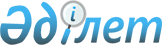 О внесении изменений в приказ Генерального Прокурора Республики Казахстан от 26 декабря 2015 года № 156 "Об утверждении Правил отбора кандидатов, принимаемых на службу в органы прокуратуры Республики Казахстан и их предварительного изучения"
					
			Утративший силу
			
			
		
					Приказ Генерального Прокурора Республики Казахстан от 20 мая 2020 года № 65. Зарегистрирован в Министерстве юстиции Республики Казахстан 25 мая 2020 года № 20707. Утратил силу приказом Генерального Прокурора Республики Казахстан от 13 января 2023 года № 18.
      Сноска. Утратил силу приказом Генерального Прокурора РК от 13.01.2023 № 18 (вводится в действие по истечении десяти календарных дней после дня его первого официального опубликования).
      Примечание ИЗПИ!Порядок введения в действие настоящего приказа см. п. 4.
      ПРИКАЗЫВАЮ:
      1. Внести в приказ Генерального Прокурора Республики Казахстан от 26 декабря 2015 года № 156 "Об утверждении Правил отбора кандидатов, принимаемых на службу в органы прокуратуры Республики Казахстан и их предварительного изучения" (зарегистрирован в Реестре государственной регистрации нормативных правовых актов за № 12782, опубликован 13 января 2016 года в информационно-правовой системе "Әділет") следующие изменения:
      в главе "2. Порядок отбора и предварительного изучения" Правил отбора кандидатов, принимаемых на службу в органы прокуратуры Республики Казахстан и их предварительного изучения, утвержденных указанным приказом (далее – Правила):
       пункт 2 изложить в следующей редакции:
      "2. Отбор и предварительное изучение кандидатов осуществляется на должности старшего начальствующего состава и включает в себя прохождение ряда последовательных этапов:
      1) определение уровня соответствия профессиональным компетенциям;
      2) компьютерного тестирования на знание действующего законодательства Республики Казахстан (далее – тестирование);
      3) медицинского и психофизиологического освидетельствования в военно-врачебных комиссиях и полиграфологического исследования в соответствующем подразделении органа прокуратуры для определения пригодности к службе;
      4) обязательной специальной проверки.";
      пункт 18 изложить в следующей редакции:
      "18. Кандидатам, получившим при прохождении тестирования оценку не ниже порогового значения, кадровой службой в течение трех рабочих дней выдается направление на прохождение медицинского и психофизиологического освидетельствования для определения пригодности к службе (соответственно должности и специальности).
      В случае несвоевременного прохождения медицинского и психофизиологического освидетельствования повторное направление кандидату не выдается, за исключением случаев болезни кандидата, смерти близкого родственника, стихийных бедствий, введения чрезвычайного положения.
      Кандидат, признанный годным по состоянию здоровья  к прохождению службы, проходит полиграфологическое исследование.".
      2. Департаменту кадрового развития Генеральной прокуратуры Республики Казахстан обеспечить: 
      1) государственную регистрацию настоящего приказа в Министерстве юстиции Республики Казахстан;
      2) размещение настоящего приказа на официальном интернет-ресурсе Генеральной прокуратуры Республики Казахстан.
      3. Контроль за исполнением настоящего приказа возложить на Департамент кадрового развития Генеральной прокуратуры Республики Казахстан. 
      4. Настоящий приказ вводится в действие по истечении десяти календарных дней после дня его первого официального опубликования, за исключением пункта 1 настоящих Правил, который вводится в действие с 1 января 2021 года.
					© 2012. РГП на ПХВ «Институт законодательства и правовой информации Республики Казахстан» Министерства юстиции Республики Казахстан
				
      Генеральный ПрокурорРеспублики Казахстан 

Г. Нурдаулетов
